QUADRO DE ATIVIDADES – Fase(s) de (  x  ) Preparo   ( x  ) Integração    (  x  ) SocializaçãoFOTOS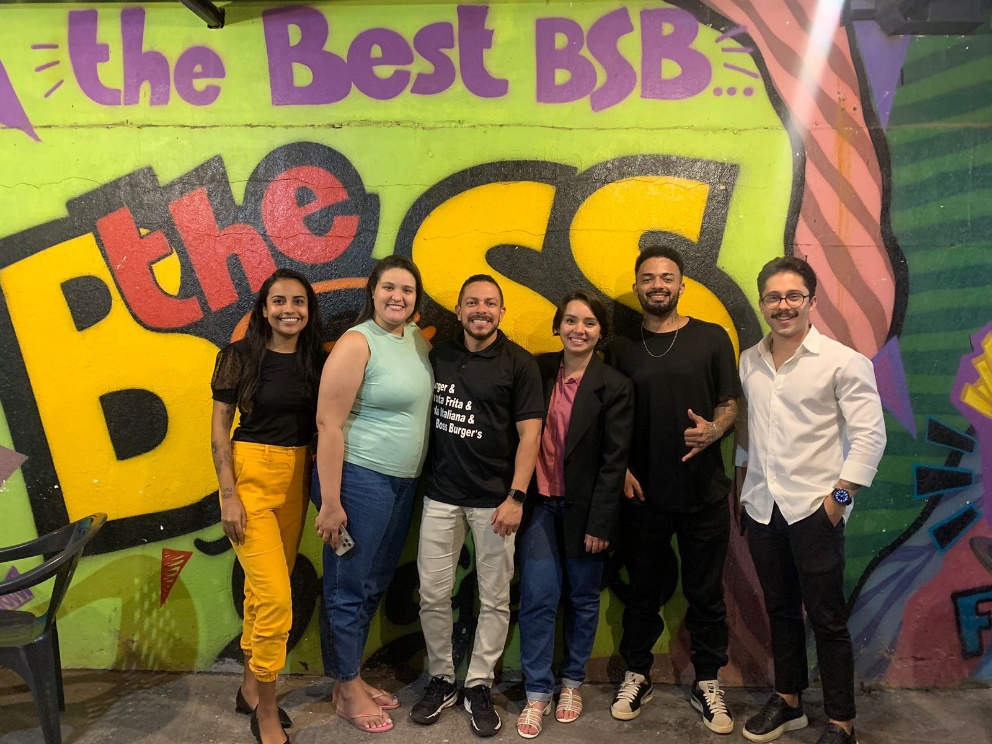 ANEXOALUNOS ENVOLVIDOSCURSOCiências ContábeisDISCIPLINAGovernança e CompliancePERÍODO DA TURMA7ºPROFESSOR(A) ARTICULADOR(A)Victor Rabelo BritoNº DE ALUNOS ENVOLVIDOS(ANEXO – Lista com nomes)6ATIVIDADEEstudo e aplicação de ISO’sDATA02/06/2024LOCALThe Boss Burger`sDURAÇAO DA ATIVIDADE3 mesesPÚBLICO ESTIMADOEmpresa e ConsumidorNOMEMATRÍCULAAdila Souza2412500000027Geovanna Baudson2412500000030Lorena Monteiro2412500000011Lucas Medrado2412500000018Vitoria Vaz2412500000009Witalo Rocha2412500000022